Banacos Academic Center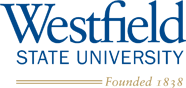 Disability Servicesds@westfield.ma.eduLearning Disabilities Programldp@westfield.ma.eduReasonable Accommodations Request Today’s Date: ________________Request for: Full academic year: _____________  (i.e., 2019-2020)  ORSemester: ______________ (i.e. fall 2019, summer 2020, etc.)Name: _________________________________   UWID#: A________________Address: _________________________________________________________Phone: ________________            Email:________________@westfield.ma.eduMajor 1: _______________________   Major 2: __________________________ What academic accommodations are you requesting?  50% (time and a half) for exams100% (double time) for examsReduced distraction environment for examsCalculator for examsReader for examsScribe for examsAlternate format for exams Unlimited printingE-textNote taking assistanceClassroom (i.e., allowance for breaks, furniture): What other accommodations are you requesting?Housing (i.e., single in suite; residential hall with elevator): Parking: Dining: Other: Accommodation NoticesSend to all instructors: ____ I would like all of my instructors to receive a notice of accommodations. ORSend for only some courses:  (fill this out only if you did not check the option above)Please write in the courses and instructor names to whom we should send a notice of accommodation.*If your schedule changes after you have submitted your request, be sure to inform your Banacos advisor.*Which offices would you like notified and what should we tell them?Residence Life ______________________________________________Facilities ___________________________________________________Parking Clerk _______________________________________________Dining _____________________________________________________Registrar____________________________________________________Other: _____________________________________________________Is there any other information you would like us to share with other offices or instructors?NoYes.  What information and to whom? ____________________________________              _____________________	Student Signature						DateIf submitting this form electronically, type in your name and the date above and send it from your Westfield State email address.Course & Section Number (i.e., ENGL 0102-001)Instructor